Name:  _____________________________ (please print)Signature: __________________________ECE 2202 – Exam 1October 21, 2017Keep this exam closed until you are told to begin.1.  This exam is closed book, closed notes.  You may use one 8.5” x 11” crib sheet, or its equivalent.2.  Show all work on these pages.  Show all work necessary to complete the problem.  A solution without the appropriate work shown will receive no credit.  A solution that is not given in a reasonable order will lose credit.  Clearly indicate your answer (for example by enclosing it in a box).3.  It is assumed that your work will begin on the same page as the problem statement.  If you choose to begin your work on another page, you must indicate this on the page with the problem statement, with a clear indication of where the work can be found.  If your work continues on to another page, indicate clearly where your work can be found.  Failure to indicate this clearly will result in a loss of credit.  4.  Show all units in solutions, intermediate results, and figures.  Units in the exam will be included between square brackets.5.  Do not use red ink.  Do not use red pencil.6.  You will have 90 minutes to work on this exam.1.  ________________/302.  ________________/303.  ________________/40							Total = 100Room for extra work1.  {30 Points} Use the circuit shown below to solve.  Find the value of the load resistor RL that will maximize the power delivered to RL.  Room for extra work2.  {30 Points} For the circuit shown, the current source iS(t) is given asThe switch opened at t = 0.  Find vX(10[ms]).Find the power delivered by the iS(t) current source at t = 10[ms].Room for extra work3.  {40 Points} The switch SW1 in position a for a long time, and switch SW2 was closed for a long time, before t = 0.  The switch SW2 opened at t = 0.  After that, switch SW1 moved to position b at t = 100[ms].  Find the energy absorbed by the R3 resistor for the time period from 
t = 200[ms] to t = 350[ms].  Find the energy stored in capacitor C1 at t = 350[ms].   Room for extra workSolutions:1.  {30 Points} Use the circuit shown below to solve.  Find the value of the load resistor RL that will maximize the power delivered to RL.  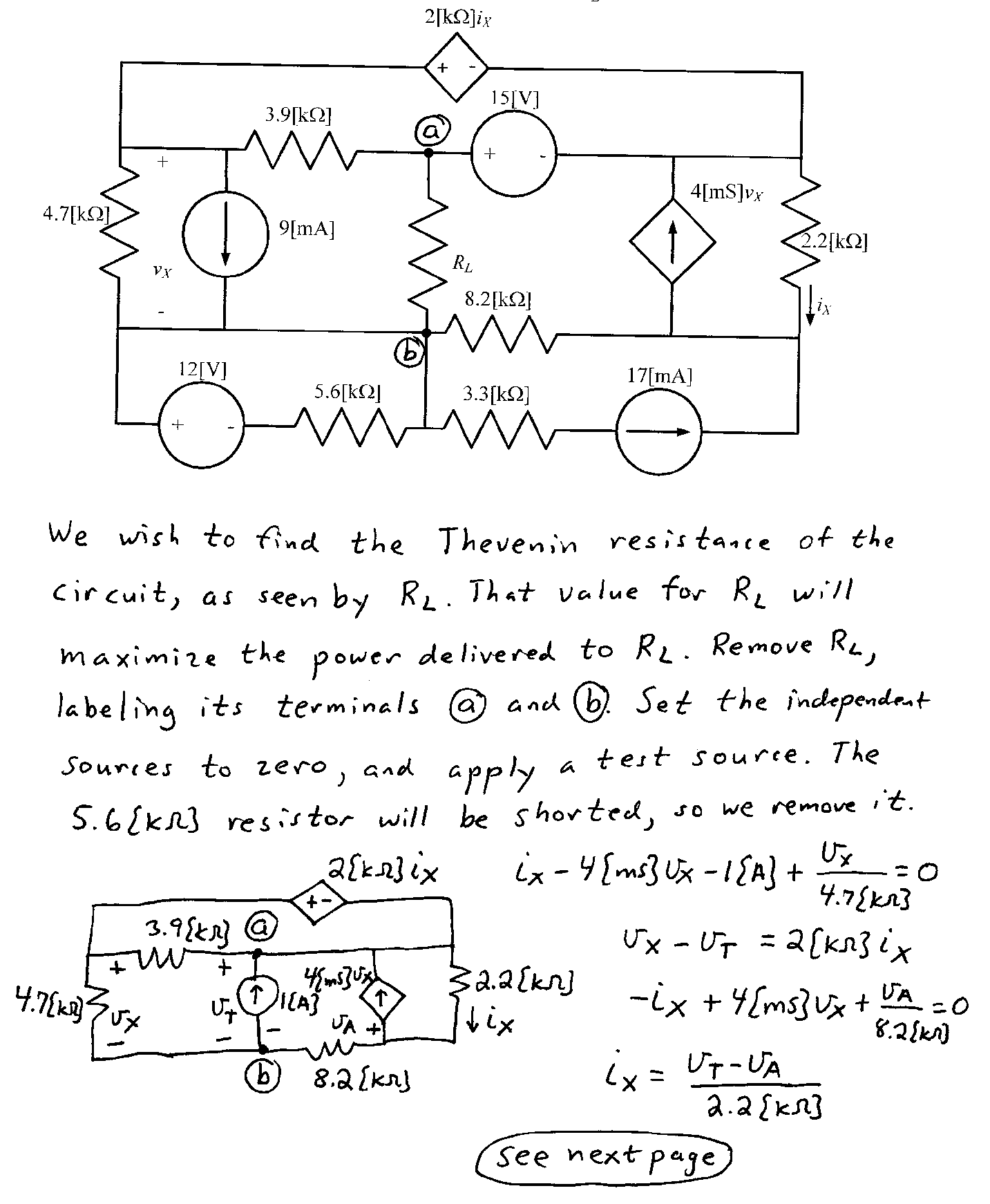 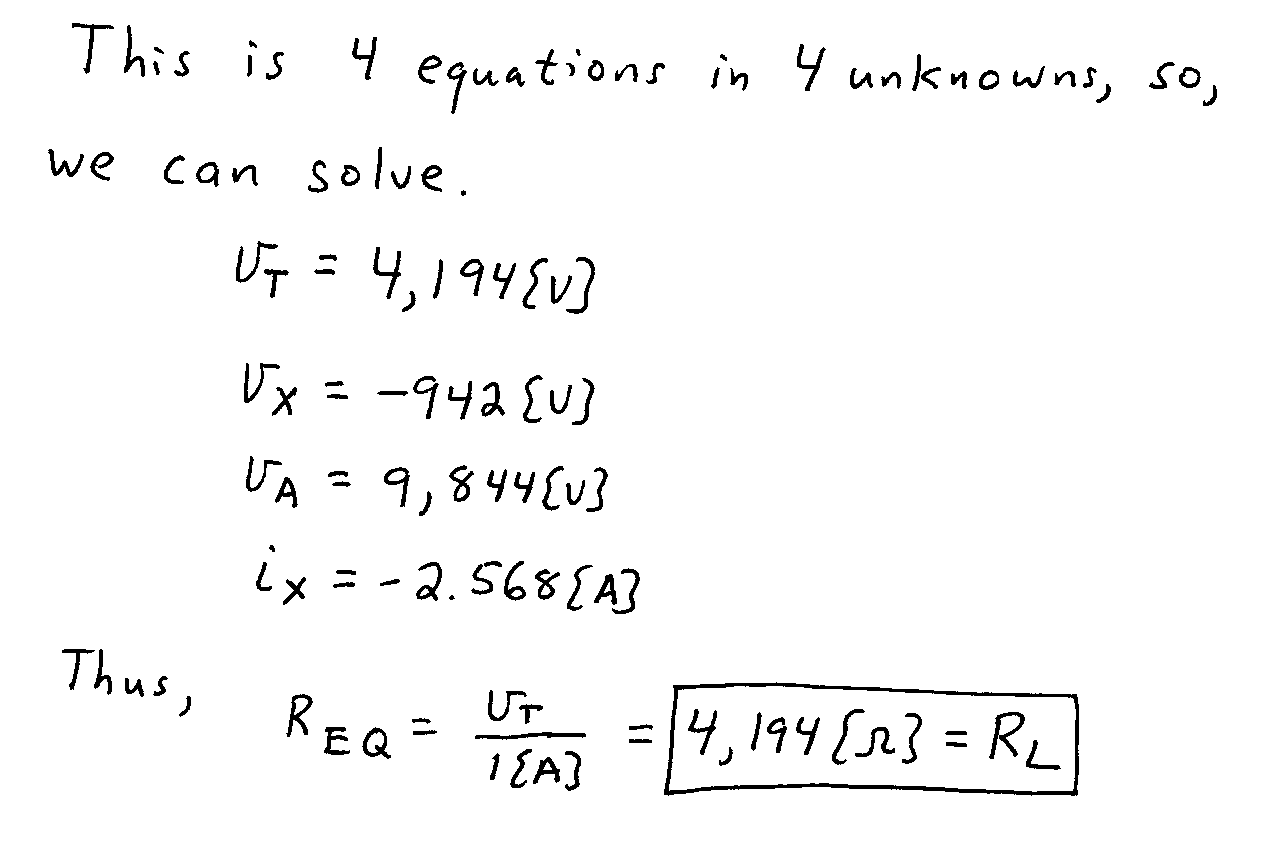 2.  {30 Points} For the circuit shown, the current source iS(t) is given asThe switch opened at t = 0.  Find vX(10[ms]).Find the power delivered by the iS(t) current source at t = 10[ms].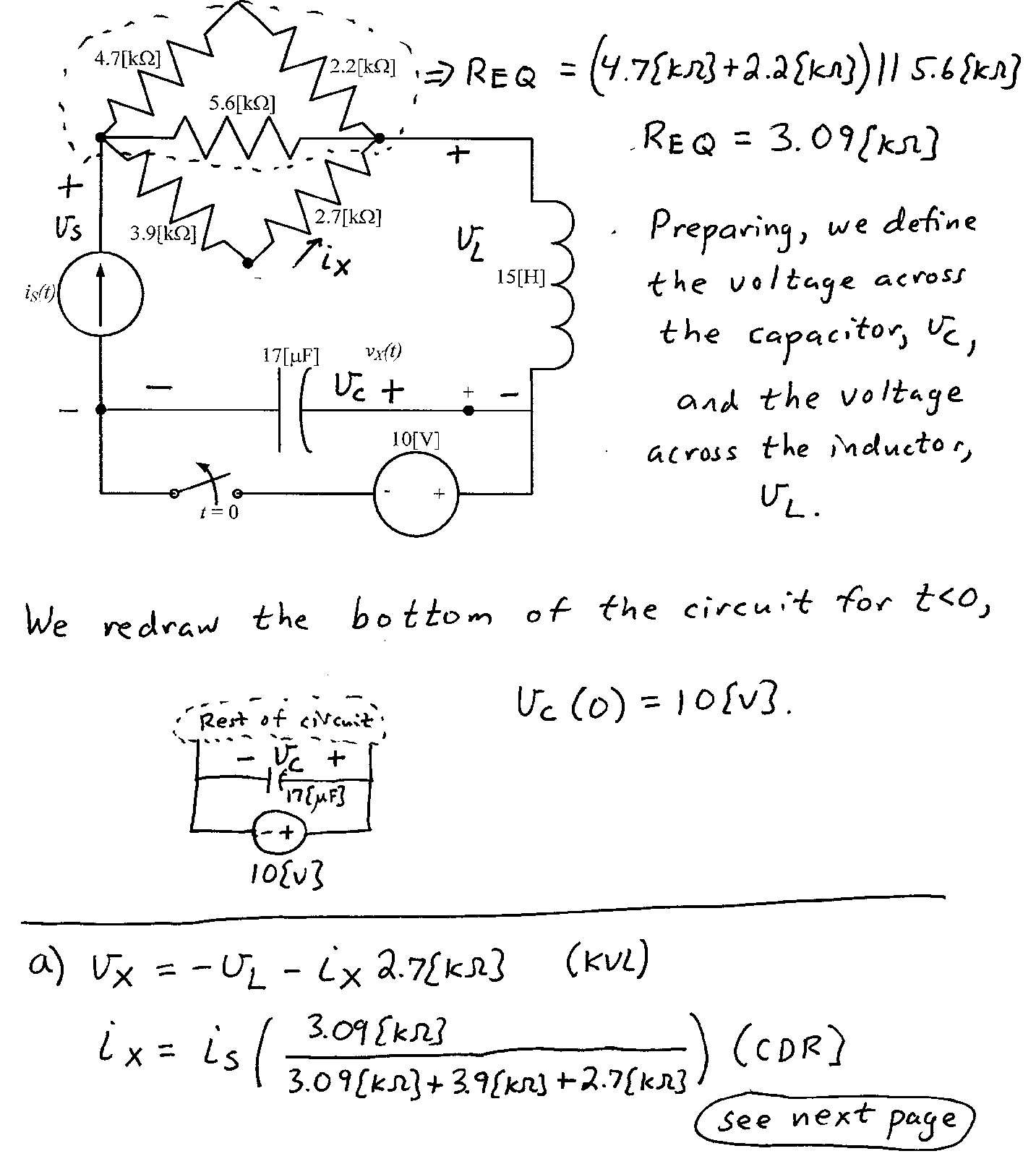 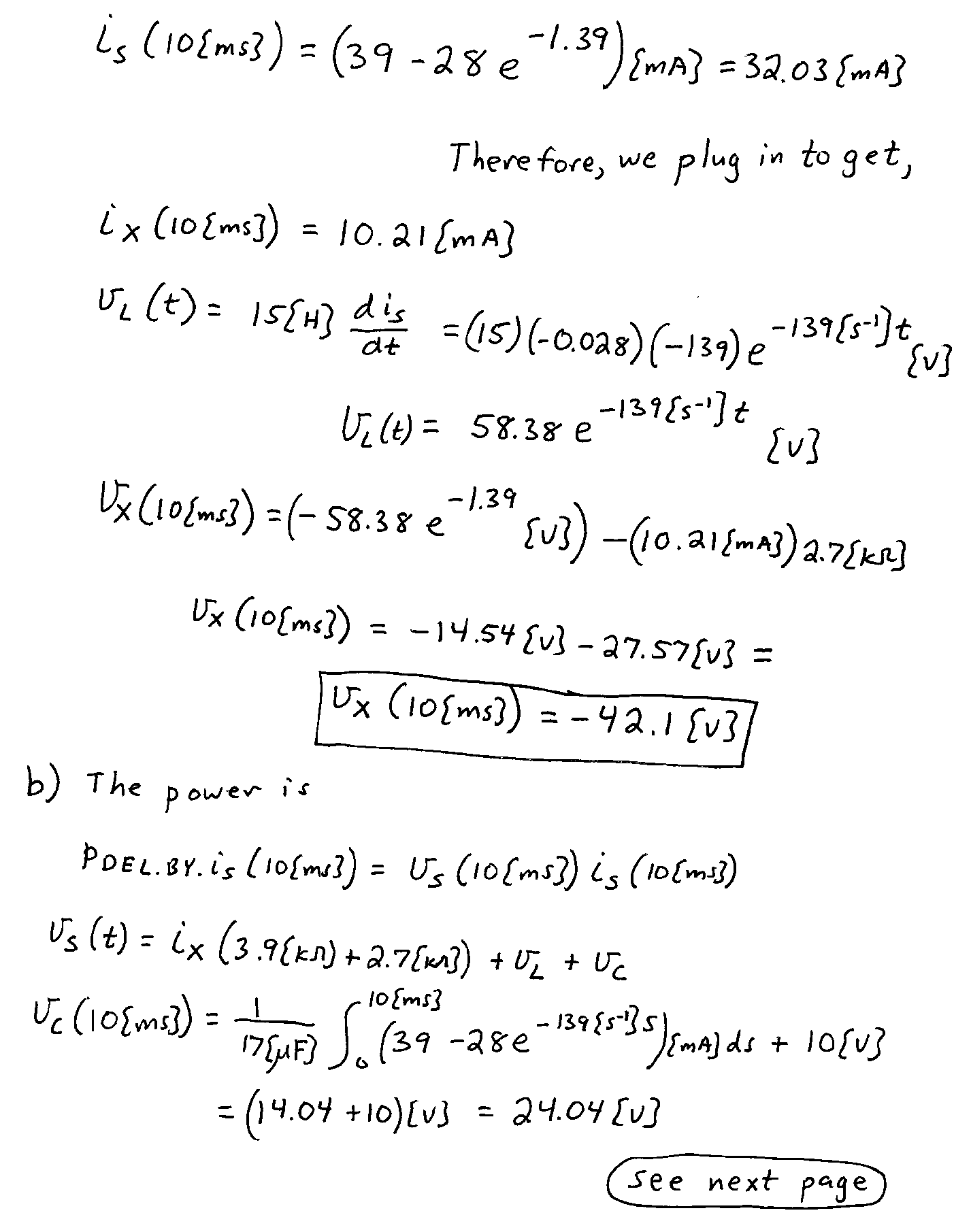 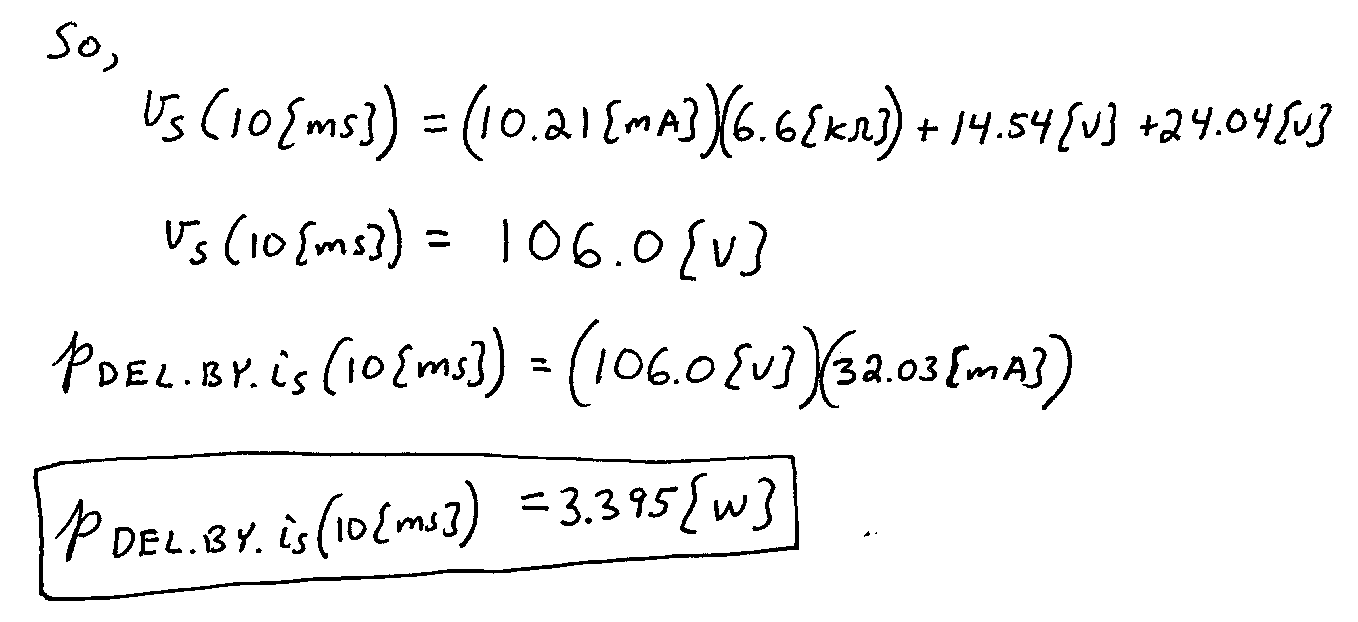 3.  {40 Points} The switch SW1 in position a for a long time, and switch SW2 was closed for a long time, before t = 0.  The switch SW2 opened at t = 0.  After that, switch SW1 moved to position b at t = 100[ms].  Find the energy absorbed by the R3 resistor for the time period from 
t = 200[ms] to t = 350[ms].  Find the energy stored in capacitor C1 at t = 350[ms].   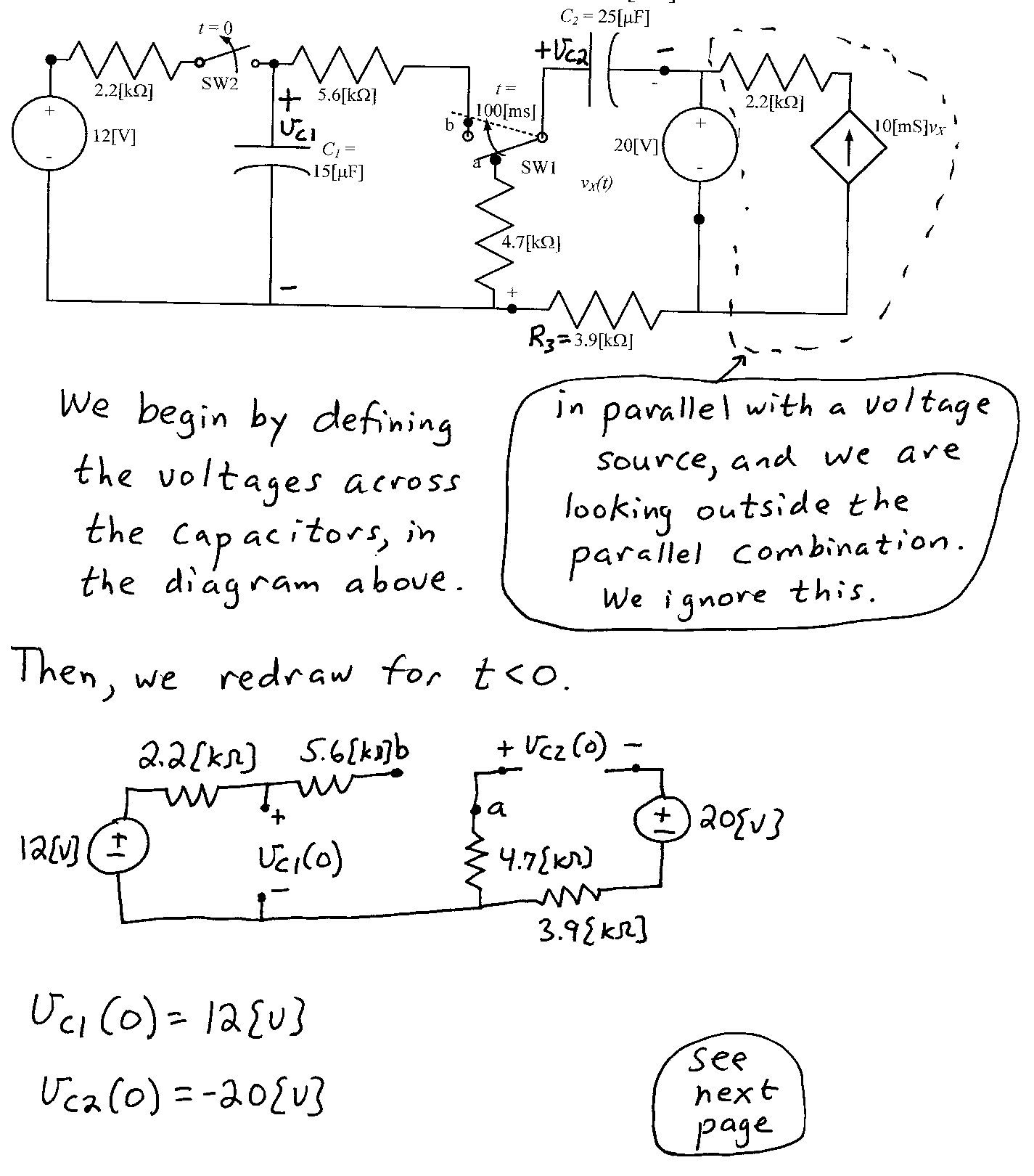 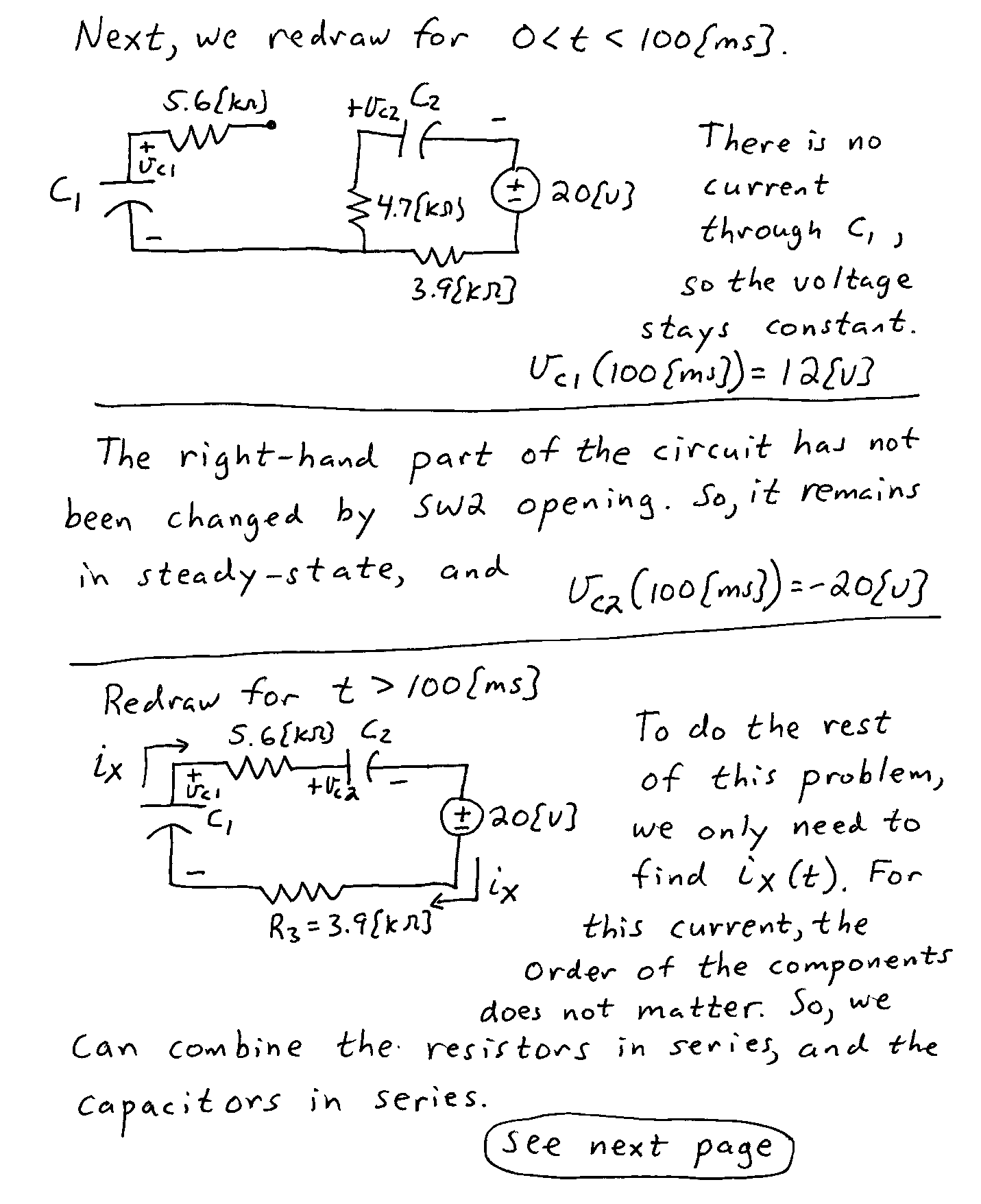 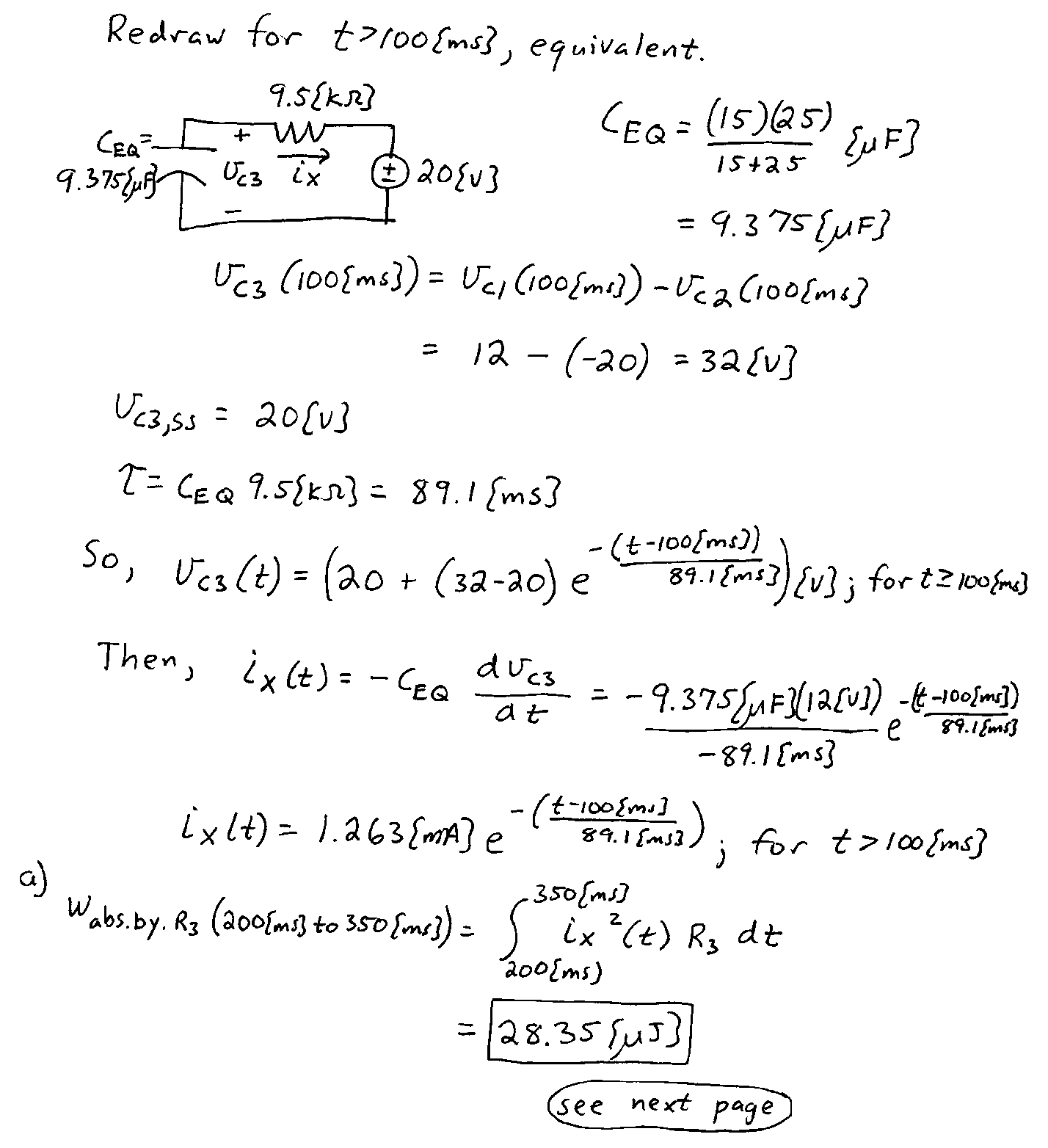 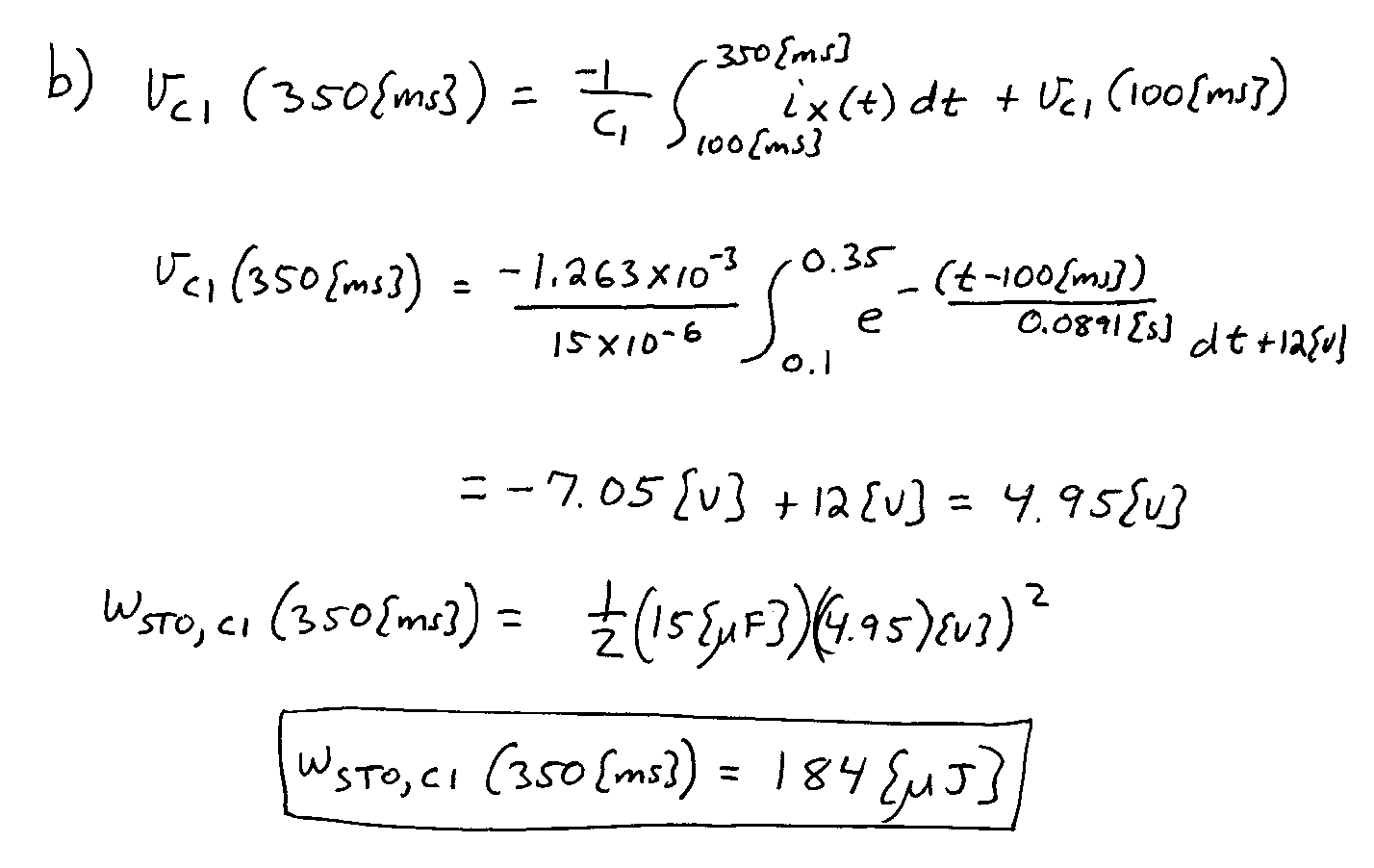 